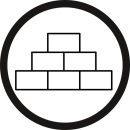 Name: _______________		Zahlenmauern1.Erfinde eigene Zahlenmauern.